COMPARATIVE STUDY OF AGRICULTURAL AND LIFE SCIENCES IN MOROCCO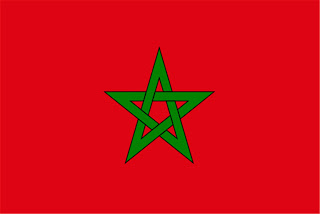 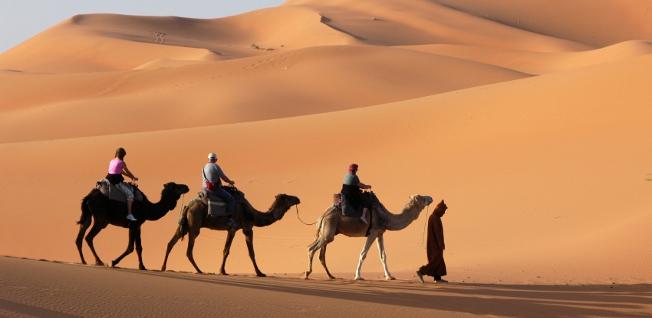 ALS 5954 (3 CREDITS; CRN 19543)May 20 – June 3, 2017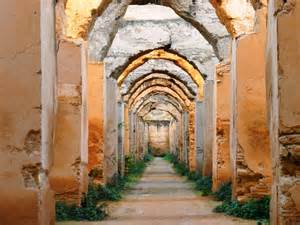 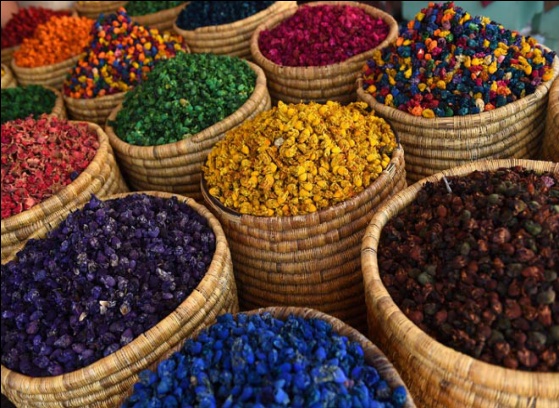 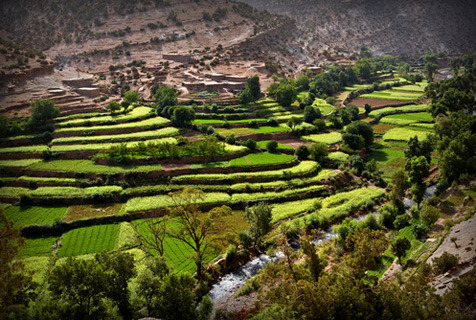 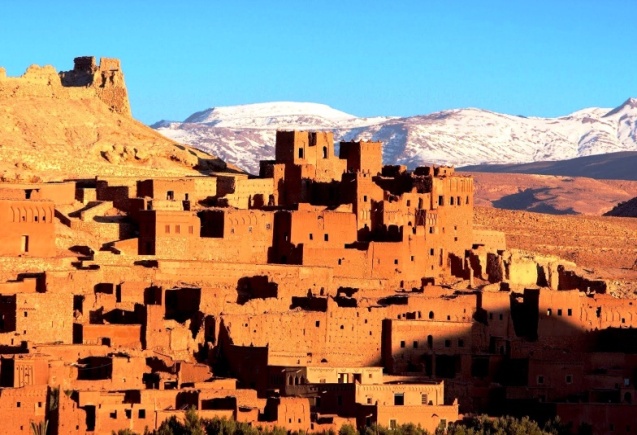 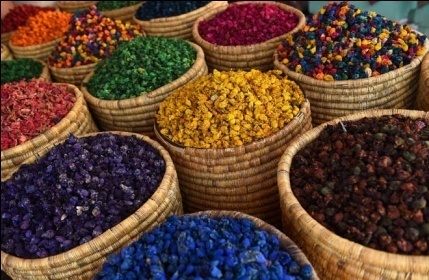 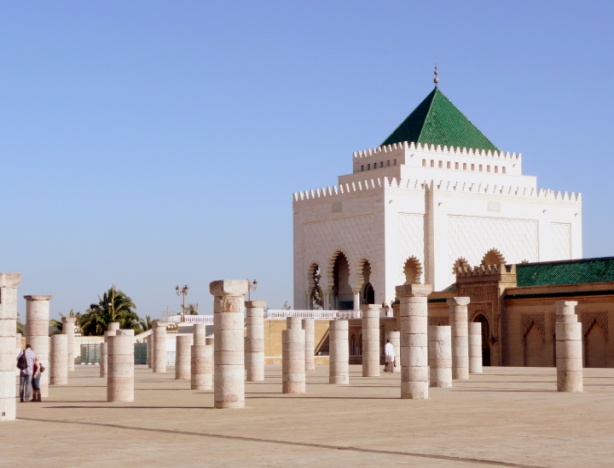 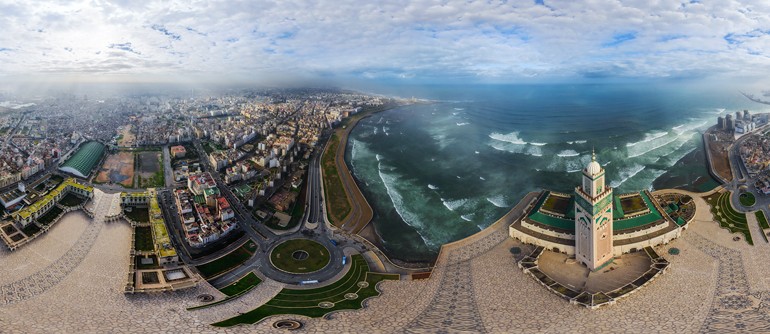 